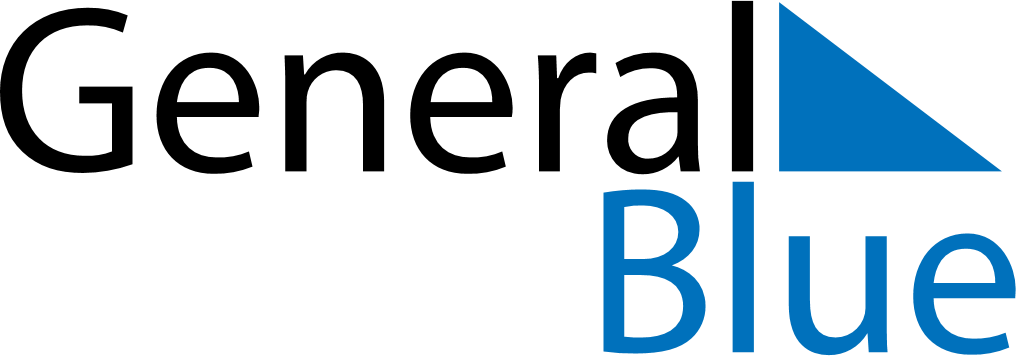 March 2020March 2020March 2020March 2020March 2020March 2020MalawiMalawiMalawiMalawiMalawiMalawiMondayTuesdayWednesdayThursdayFridaySaturdaySunday12345678Martyrs’ Day910111213141516171819202122232425262728293031NOTES